Run Jam  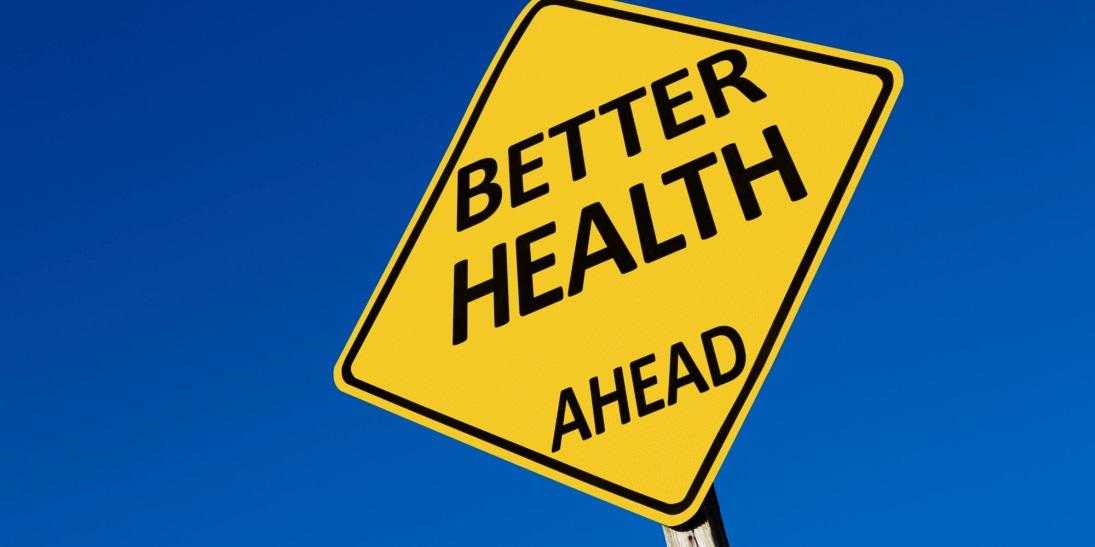 This is an individual activity for any grade level.  Just modify the course!  Each student completes a station and then sprints 200 meters, or jogs around a designated area, and earns one point1.  Jump rope 120 times or 30 double-unders (attempts count)2.  25 Squat thrusters with a medicine ball or kettlebell3.  Kettelbell farmer carries 200 meters or three gym laps4.  Burpee box jumps 15 times5.  plank hold 1 minute6.  push up 25 times7.  50 mountain climbers8.  goblet squats with kettlebell 25 times